5月12日に銚子市健康福祉センターでおこなわれた、銚子市民生委員児童委員協議会主催の銚子市民生委員児童委員協議会定期総会の研修として、4月1日よりオープンした『ちょうしサポート』の概要と取組、現在までの実績報告をさせていただきました。＜銚子市民生委員児童委員協議会定期総会の研修の様子＞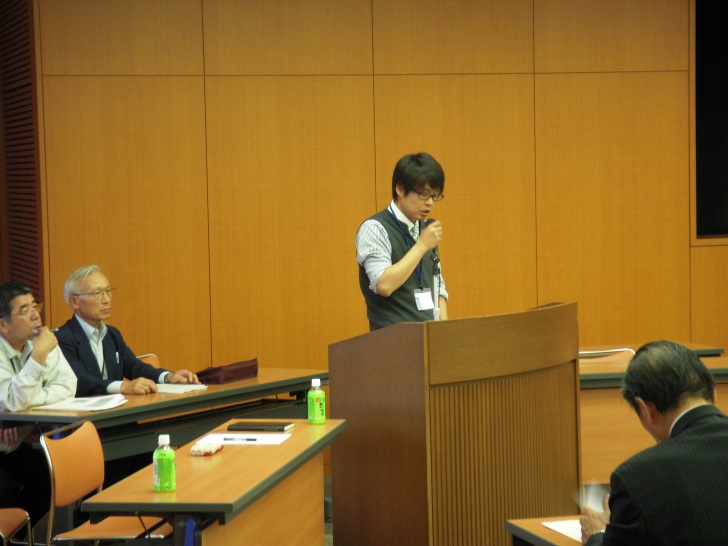 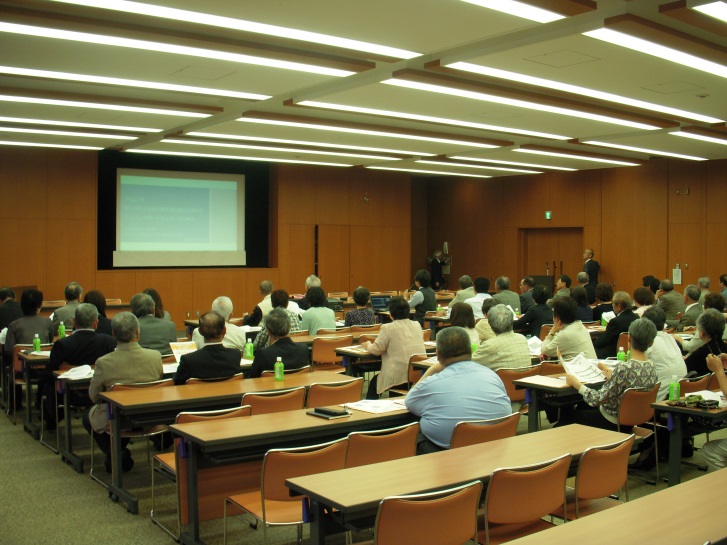 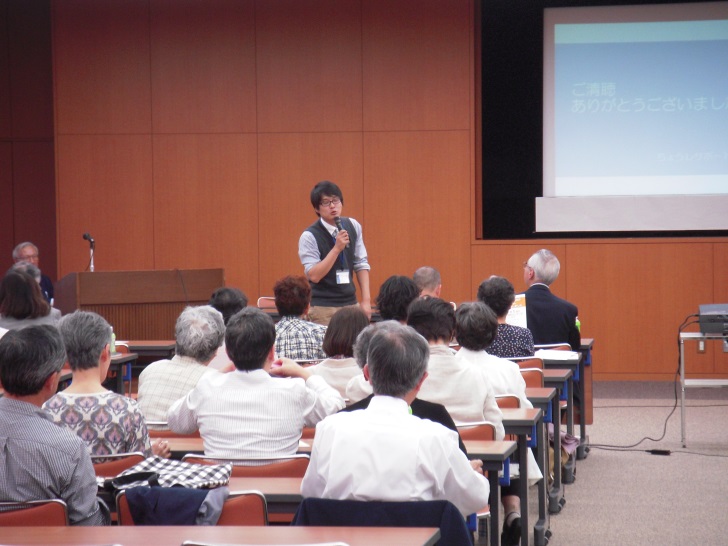 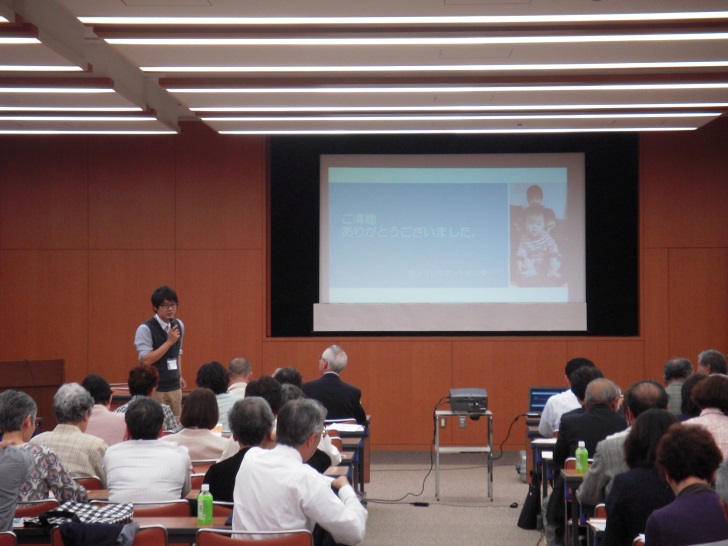 